Standardization roadmap for Q14/17 and overview of DLT standardization activitiesStandardization roadmap for Q14/17Security of DLT which Q14/17 works on now and in the future can be divided into 3 groups. They are 1) Security for DLT platform, 2) Security management for DLT, and 3) Security for DLT applications. Q14/17 has 1 consented Recommendation which is X.1401, Security threats of distributed ledger technology, and 11 working items with boxes indicate the progress of the items with blue colour. The ones marked with white box, are considerable items or areas in the future. They are not confirmed and do not have any fixed time schedule. For the time schedule for existing working items, please refer Table 1.The Security for DLT platform and Security management for DLT have immediate priority in this study period. The Security for DLT applications will benefit from the groundwork of The Security for DLT platform and Security management for DLT.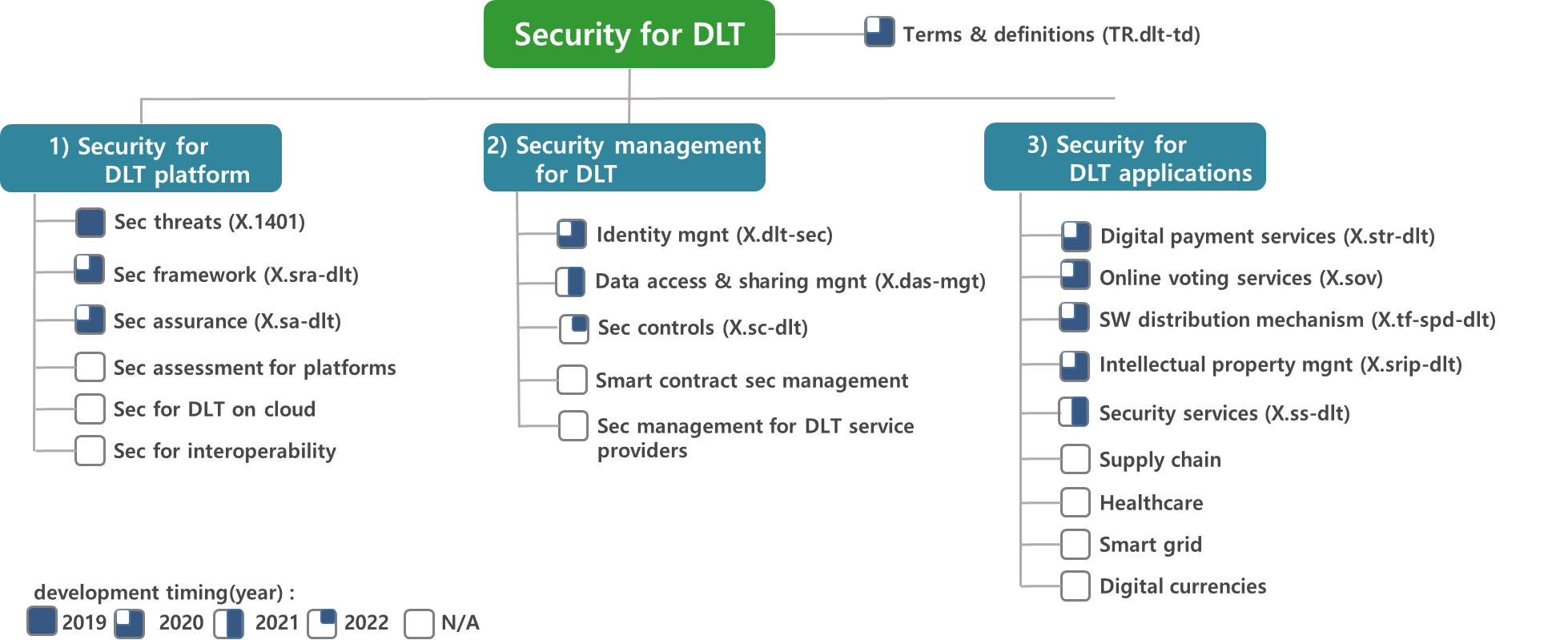 Table 1- The status of work items in Q14/17Other questions in SG 17Q11 is working on the 1st amendment to Rec. ITU-T X.509|ISO/IEC 9594-8:2017 Information technology – Open Systems Interconnection – The Directory: Public -key and attribute certificate frameworks Amd.1 to decentralized PKI.Q8 agreed to establish a new work item X.BaaSsec, Guideline on Blockchain as a Service (BaaS) Security Q10 and Q3 are cooperating to develop a new work item on decentralized identity.Overview of DLT standardization activitiesOther Study Groups in ITU-TSG2 started two new work items related with DLT, and SG12 started one. SG 13 published one and is working on 2 items, SG 20 have 5 item. SG 16 created new Question 22/16 for Distributed ledger technologies and e-services. Now SG 16 is working on 8 items related on DLTFG-DLT FG-DLT closed in August 2019 and produced 8 deliverables in the form of technical specifications and technical reports focused on DLT. FG-DPMWG3 produced 4 deliverables in the form of technical specifications and technical report focused on Blockchain.FG-DFCFG-DFC WG3 closed in June 2019 and produced 2 deliverables in the form of technical reports but not exactly related DLTFG-DFSThe Focus Group on Digital Financial Services (DFS) operated between June 2014 and 2016 to analyse projects that support financial inclusion and develop a strategy for standardisation of DFS.FIGI SIT WGThe FIGI (Financial Inclusion Global Initiative) symposium is organized by ITU, World Bank Group, Bank for international settlements, and Bill & Melinda Gates foundation. It has held on an annual basis over three years (2017-2020) FIGI Security, Infrastructure and Trust working group (SIT WG) led by ITU has DLT workstream, which produced output documents·“Security aspects of distributed ledger technologies”·“Digital financial services security assurance framework”·“Implementation of secure authentication technologies for digital financial services”ISO TC 307TC 307 has six Working Groups, a Study Group, and one Ad-Hoc Group. Five items are published and 14 items are under development.ISO TC 46/SC 11/WG 17ISO TC 46/SC 11/WG 17 proposed a PWI for application DLT to records management. ISO/IEC JTC 1/SC 29/WG 1ISO/IEC JTC 1/SC 29/WG 1 published a JPEG White paper. IEEEW3CVerifiable Claims Working group published  2 items.DID Working group is working onDecentralized Identifiers (DIDs) v1.0Decentralized Characteristics Rubric v1.0Use Cases and Requirements for Decentralized IdentifiersW3C DID Test Suite and Implementation ReportSome of the Community groups are working on DLT. The Blockchain community group, the Blockchain digital asset community group, the Chainpoint community group, and the Interledger payment community group are working but does not yet produce any community group reports.The Credentials community group worked on decentralized identifiers and published the draft report of DIDs v.1.00._________________Work itemType of
 textApproval processPriorityTimingLiaison 
relationshipSubject / TitleBase text(s)Editor(s)X.sra-dltRecAAPHigh2020-03ISO TC 307, ITU-T FG DLT, ITU-T SG13, ITU-T SG16, ITU-T SG20Security framework for Distributed Ledger TechnologyTD2831R2Xiaoyuan Bai, Petr Kalambet, Qiwi Kirill Ivkushkin, Bilyk Tatiana, Min ShuX.str-dltRecAAPHigh2020-09SG 3, SG 13, SG 16, SG 20, FG-DLT, FIGI, ISO TC 307The security threats and requirements for digital payment services based on distributed ledger technologyTD2826Kyeong Hee Oh, ChangOh KimX.1401RecAAPLow2019-09ITU SG16,ITU SG20, ITU SG13, ITU FG DLT, ITU FG-DPM, ISO/TC 307Security threats of Distributed Ledger TechnologyTD2351Min Zuo, Ke Wang, Junjie Xia, Zhaoji Lin, Kai Wei, Heung Youl Youm, Ramy Ahmed FathyX.ss-dltRecAAPLow2021-09ITU SG16,ITU SG20, ITU SG13, ITU FG DLT, ITU FG-DPM, ISO/TC 307Security Services based on Distributed Ledger TechnologyTD2820Min Zuo, Ke Wang, Junjie Xia, Zhaoji Lin, Kai Wei,Min Shu, Yue ChenX.dlt-secRecTAPHigh2020-03IEEE, ISO/IEC JTC1/SC27 , ISO/TC 307Security considerations for using DLT data in Identity ManagementTD2909Abbie Barbir X.sa-dltRecAAPMedium2020-09ISO TC307, SG16, SG20, FG-DLTSecurity assurance for Distributed Ledger TechnologyTD2819Mee Yeon Kim, Heung Youl Youm,Ke WangX.stovRecAAPLow2021-03ITU-T SG16, ITU-T SG20, FG-DLT, FG-DPM, ISO/TC 307, FIGISecurity threats to online voting using distributed ledger technologyTD2817Keundug Park, ChangOh Kim, Heung Youl Youm, Byoung-moon ChinX.das-mgtRecAAPLow2021-09ISO/TC 307, FG-DLTSecurity threats and requirements for the data access and sharing management system based on the distributed ledger technologyTD2848R1Mee Yeon Kim, Heung Youl Youm, Keundug Park, Zhiyuan HuX.tf-spd-dltRecAAPMedium2020-09ITU-T FG DLT, IETF, ISO/TC307Technical framework for secure software programme distribution mechanism based on distributed ledger technologyTD1926Bo Yu, Junjie Xia, Feng Gao, Ke WangX.srip-dltRecTAPMedium 2020-09ITU-T FG-DLT, ITU-T SG16Security requirements for intellectual property management based on distributed ledger technologyTD2816Min Shu, Yunwei Zhao, Juhee Ki, Wenlei Wang, Yang Wu, Jung Yeon HwangX.dlt-tdRecAAPMedium2020-09ISO TC307, ITU SG13, SG16, SG20Terms and definitions for distributed ledger technologyTD2821Heung Youl Youm, Ji Hye KimX.sc-dltRecAAPLow2022-09ITU SG13, SG16, SG20, ISO TC307, ISO/IEC JTC 1/SC 27Security controls for distributed ledger technologyTD2358Kyeong Hee Oh, Keundug Park, Preetika Singh,  Kadio KassySGTitleWork ItemsWork ItemsStatus2Operational aspectsM.rmbsRequirements for management of blockchain systemUnder development in Q52Operational aspectsM.immbsInformation model for management of blockchain systemUnder development in Q513Future networks, with focus on IMT-2020, cloud computing and trusted network infrastructuresY2342 (Y.NGNe-BC-reqts)Scenarios and capability requirements of blockchain in next generation network evolutionPublished by Q213Future networks, with focus on IMT-2020, cloud computing and trusted network infrastructuresY.BaaS-reqtsCloud computing - Functional requirements for blockchain as a serviceUnder development in Q1713Future networks, with focus on IMT-2020, cloud computing and trusted network infrastructuresY.trust-pdmFramework for Trust based Personal Data ManagementUnder development in Q1613Future networks, with focus on IMT-2020, cloud computing and trusted network infrastructuresY.SCid-frRequirements and Converged Framework of Self-Controlled Identity based on BlockchainUnder development in Q2216MultimediaF.BVSSIScenarios and requirements for blockchain in visual surveillance system interworkingUnder development in Q1216MultimediaF.DLSRequirements for distributed ledger systemsUnder development in Q22 16MultimediaH.DLTReference framework for distributed ledger technologyUnder development in Q22 16MultimediaF.DLT-ACAssessment criteria for DLTUnder development in Q22 16MultimediaH.DLT-CDDigital evidence services base on DLTUnder development in Q22 16MultimediaF.DLT.HC.reqRequirements of distributed ledger technologies (DLT) for human-care servicesUnder development in Q24 16MultimediaF.DLT.SM.PHRService models of distributed ledger technologies (DLT) for personal health records (PHRs)Under development in Q24 16MultimediaF.HFS-BCRequirements and framework for blockchain-based human factor service modelsUnder development in Q24 20Internet of things(IoT) and smart cities and communities(SC&C)Y.dec-IoT-archDecentralized IoT communication architecture based on information centric networking and blockchainUnder development in Q320Internet of things(IoT) and smart cities and communities(SC&C)Y.IoT-rf-dltOID-based Resolution framework for transaction of distributed ledger assigned to IoT resourcesUnder development in Q320Internet of things(IoT) and smart cities and communities(SC&C) Y.BC-SONFramework of blockchain-based self-organization networking in IoT based environmentsUnder development in Q420Internet of things(IoT) and smart cities and communities(SC&C)Y.IoT-BoT-fwFramework of blockchain of things as decentralized service platformUnder development in Q420Internet of things(IoT) and smart cities and communities(SC&C)Y.SSC-BKDMS-arcReference architecture of blockchain-based unified KPI data management for smart sustainable citiesUnder development in Q75Environment and climate changeA new Focus Group on Environmental Efficiency for Artificial Intelligence and other Emerging Technologies (FG-AI4EE) including DLT was established. The work of this group will address the environmental efficiency, as well as water and energy consumption of emerging technologies, and provide guidance to stakeholders on how to operate these technologies in a more environmentally efficient manner.A new Focus Group on Environmental Efficiency for Artificial Intelligence and other Emerging Technologies (FG-AI4EE) including DLT was established. The work of this group will address the environmental efficiency, as well as water and energy consumption of emerging technologies, and provide guidance to stakeholders on how to operate these technologies in a more environmentally efficient manner.A new Focus Group on Environmental Efficiency for Artificial Intelligence and other Emerging Technologies (FG-AI4EE) including DLT was established. The work of this group will address the environmental efficiency, as well as water and energy consumption of emerging technologies, and provide guidance to stakeholders on how to operate these technologies in a more environmentally efficient manner.WGTitleDeliverablesDeliverablesStatus1State of the Art: Ecosystem, Terms, Definitions, ConceptsD1.1DLT terms and definitionsPublished as TS in 20191State of the Art: Ecosystem, Terms, Definitions, ConceptsD1.2DLT overview, concepts, ecosystemPublished as TR in 20191State of the Art: Ecosystem, Terms, Definitions, ConceptsD1.3DLT standardization landscapePublished as TR in 20192Applications & ServicesD2.1DLT use casesPublished as TR in 20193Technology Reference FrameworkD3.1DLT reference architecturePublished as TS in 20193Technology Reference FrameworkD3.3Assessment criteria for DLT platformsPublished as TS in 20194Policy Reference FrameworkD4.1DLT Regulatory frameworkPublished as TS in 20195Standardization RoadmapD5.1Outlook on DLTsPublished as TS in 2019WGTitleDeliverablesDeliverablesStatus3Data sharing, interoperability and blockchainD3.5Overview of IoT and BlockchainPublished as TR in 20193Data sharing, interoperability and blockchainD3.6Blockchain-based Data Exchange and Sharing TechnologyPublished as TS in 20193Data sharing, interoperability and blockchainD3.7Using blockchain to improve data managementPublished as TS in 20193Data sharing, interoperability and blockchainD3.8Identity framework in blockchain to support DPM for IoT and SC&CPublished as TS in 2019WGTitleDeliverablesDeliverablesStatus3Security1Protection Assurance for Digital Currencies ReportPublished as TR in 20193Security2Proctection Assurance Use Case for a Payment transaction Report ​​Published as TR in 2019TitleStatusDistributed Ledger Technologies and Financial InclusionCompletedCompetition Aspects of Digital Financial ServicesCompletedWGTitleWork ItemsWork ItemsStatus1FoundationsISO 22739TerminologyDIS ballot1FoundationsISO 23257Reference architecture3rd CD ballot1FoundationsISO TS 23258Taxonomy and OntologyWD1FoundationsStudy itemData flow and data taxonomyTerminated2Security, privacy and identityISO TR 23576Security management of digital asset custodiansPublication2Security, privacy and identityStudy itemSecurity Evaluation of Consensus ModelsUnder study2&3Study itemSecurity Issues of Smart ContractsUnder study3Smart contracts and their applicationsISO TS 23259Legally binding Smart contractsWD3Smart contracts and their applicationsISO TR 23455Overview and interactions between Smart contracts in blockchain and DLT systemsPublication3Smart contracts and their applicationsStudy itemSupply chain management & trade facilitationUnder study4JWG
(Joint working group with ISO/IEC JTC1 SC27)ISO TR 23244Privacy and personally identifiable information protection considerationsPublication4JWG
(Joint working group with ISO/IEC JTC1 SC27)ISO TR 23245Security risks, threats and vulnerabilitiesPublication (early revision)4JWG
(Joint working group with ISO/IEC JTC1 SC27)ISO TR 23246Overview of identity management using blockchain and DLTPublication4JWG
(Joint working group with ISO/IEC JTC1 SC27)Study itemTrusted anchors for decentralized identity managementUnder study5Governance ISO TS 23635Guidelines for governanceWD6Use casesTR 3242Use casesWD6Use casesSPNon-Functional RequirementsUnder development(17)JWG (Joint working group with ISO TC26 SC11)ISO TR 24332Information and documentation – Application of blockchain technology to records management – Issues and considerationsPWISGTitleWork ItemsWork ItemsStatus7Inter-operabilityStudy itemInteroperability frameworkUnder studyAHGTitleWork ItemsStatus2Guidance for Auditing DLT SystemsPWIGuidance for auditing DLT systemsUnder studyWGTitleWork ItemsWork ItemsStatus17Records in the cloudISO TR 24332Information and documentation – Application of blockchain technology to records management: Issues and considerations PWIWGTitleWork ItemsWork ItemsStatus1Coding of Still PicturesWhite paperTowards a Standardized Framework for Media Blockchain and Distributed Ledger TechnologiesPublished as White paper in 2019WGWork itemTitleStatusTransactive Energy Working GroupP825Meshing Smart Grid Interoperability Standards to Enable Transactive Energy NetworksUnder developmentCEWG - Cryptocurrency Exchange Working GroupP2140.1Standard for General Requirements for Cryptocurrency ExchangesUnder developmentCEWG - Cryptocurrency Exchange Working GroupP2140.2Standard for Security Management for Customer Cryptographic Assets on Cryptocurrency ExchangesUnder developmentCEWG - Cryptocurrency Exchange Working GroupP2140.3Standard for User Identification and Anti-Money Laundering on Cryptocurrency ExchangesUnder developmentCEWG - Cryptocurrency Exchange Working GroupP2140.4Standard for Distributed/Decentralized Exchange Framework using DLT (Distributed Ledger Technology)Under developmentCEWG - Cryptocurrency Exchange Working GroupP2140.5Standard for Custodian Framework of CryptocurrencyUnder developmentBACWG - Blockchain Against Corruption Working GroupP2141.1Standard for the Use of Blockchain in Anti-Corruption Applications for Centralized OrganizationsUnder developmentBACWG - Blockchain Against Corruption Working GroupP2141.2Standard for Transforming Enterprise Information Systems from Centralized Architecture into Blockchain-based Decentralized ArchitectureUnder developmentBACWG - Blockchain Against Corruption Working GroupP2141.3Standard for Transforming Enterprise Information Systems from Distributed Architecture into Blockchain-based Decentralized ArchitectureUnder developmentEIBCTWG - E-Invoice Business Using Blockchain Technology Working GroupP2142.1Recommended Practice for E-Invoice Business Using Blockchain TechnologyUnder developmentCPWG - Cryptocurrency Payment Working GroupP2143.1Standard for General Process of Cryptocurrency PaymentUnder developmentCPWG - Cryptocurrency Payment Working GroupP2143.2Standard for Cryptocurrency Payment Performance MetricsUnder developmentCPWG - Cryptocurrency Payment Working GroupP2143.3Standard for Risk Control Requirements for Cryptocurrency PaymentUnder developmentTIDMWG - Trusted IoT Data Management Working GroupP2144.1Standard for Framework of Blockchain-based Internet of Things (IoT) Data ManagementUnder developmentTIDMWG - Trusted IoT Data Management Working GroupP2144.2Standard for Functional Requirements in Blockchain-based Internet of Things (IoT) Data ManagementUnder developmentTIDMWG - Trusted IoT Data Management Working GroupP2144.3Standard for Assessment of Blockchain-based Internet of Things (IoT) Data ManagementUnder developmentBlockchain working group(BOG/CAG/blockchain_wg)P2418.1Framework of Blockchain Use in Internet of ThingsUnder developmentData Format for BlockchainSystems (C/SAB/DBC)P2418.2Standard Data Format for Blockchain SystemsPublishedDistributed LedgerTechnology in Agriculture(C/SAB/DTLA)P2418.3Standard for the Framework of Distributed Ledger Technology (DLT) Use in AgricultureUnder developmentDLT in Connected andAutonomous Vehicles(VT/ITS/DLTCAV)P2418.4Standard for the Framework of Distributed Ledger Technology (DLT) Use in Connected and Autonomous Vehicles (CAVs)Under developmentBlockchain working group(BOG/CAG/blockchain_wg)P2418.5Standard for Blockchain in EnergyUnder developmentBDLTH WG - Blockchain and Distributed Ledger Technology (DLT) in HealthP2418.6Standard for the Framework of Distributed Ledger Technology (DLT) Use in Healthcare and the Life and Social SciencesUnder developmentBSCF_WG - Blockchain in Supply Chain Finance Working GroupP2418.7Standard for the Use of Blockchain in Supply Chain FinanceUnder developmentBGAWG - Blockchain for Government Affairs Working GroupP2418.8Standard for Blockchain Applications in GovernmentsUnder developmentCBSTWG - Cryptocurrency Based Security Tokens Working GroupP2418.9Standard for Cryptocurrency Based Security TokensUnder developmentDAWG - Digital Asset Working GroupP2418.10Standard for Blockchain-based Digital Asset ManagementUnder developmentBCGOVWG-Blockchain Governance Working GroupP2145Blockchain governance standardsUnder developmentTitleType of DocumentRemarksWorking on Verifiable Claims Use CasesWorking Group NotePublication does not imply endorsement by the W3C MembershipVerifiable Claims Data Model and RepresentationsFirst Public Working DraftThis document is intended to become a W3C Recommendation